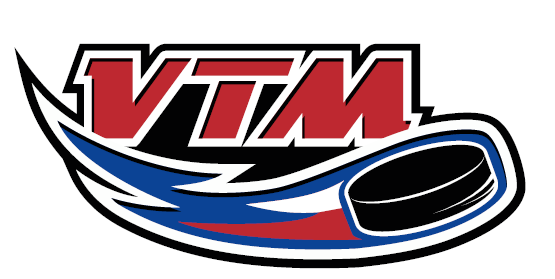 Královéhradecký KSLH byl pověřen pořádáním turnaje VTM, a to pro roč. 2003 (U13).Roč. 2003 			pořadatel HC Dvůr Králové n.L.		16. 1. 2016Účastníci:			Královéhradecký kraj				Ústecký kraj				Liberecký kraj				KarlovarskýVýsledky turnaje:Pořadí:	1.		Královéhradecký kraj		2.		Karlovarský kraj		3.		Ústecký kraj		4.		Liberecký krajRoční 2002 (U14) se zúčastnil turnaje v Praze.Výsledky našeho týmuPořadí:	1.		Liberecký kraj		2.		Jihočeský kraj		3.		Praha		4.		KrálovéhradeckýRoční 2004 (U12) se zúčastnil turnaje v Karlových Varech.Výsledky našeho týmuPořadí:	1.		Ústecký kraj		2.		Královéhradecký kraj		3.		Karlovarský krajTurnaje se zúčastnil místopředseda VV Královéhradeckého KSLH Mgr. Ondřej Votroubek a předal pohár vítězi turnaje roč. 2003.Jménem VV Královéhradeckého KSLH Mgr. Ondřej Votroubek děkuje trenérům a členům realizačních týmů za jejich obětavý a profesionální přístup při zajištění hladkého průběhu turnaje ve Dvoře Králové n. L.Gratulujeme k dosaženým sportovním výsledkům.Kraj KrajvýsledekKrálovéhradeckýLiberecký8 : 1KarlovarskýÚstecký4 : 2ÚsteckýLiberecký5 : 1KrálovéhradeckýKarlovarský8 : 1Kraj KrajvýsledekPrahaKrálovéhradecký9 : 1KrálovéhradeckýLiberecký0 : 7Kraj KrajvýsledekKarlovarskýKrálovéhradecký4 : 5KrálovéhradeckýÚstecký2 : 6